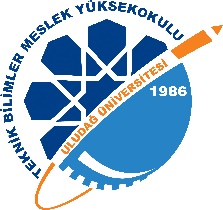 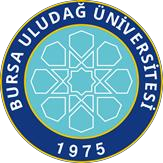 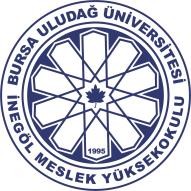 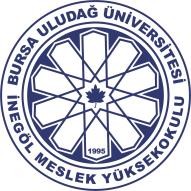 Lisans ve önlisans programındaki tüm dersleri alan, devam koşulunu yerine getirerek yarıyıl/yıl sonu sınavlarına giren öğrenciye, aşağıdaki koşullarda ek sınav hakkı verilir:Not ortalamasına katılan çok iki dersten (FF) veya (FD) notu alan veya bir dersten çok olmamak şartıyla, kredisiz dersinden (K) alan öğrenciye bir sonraki yarıyılın /yılın başına kadar ek sınav hakkı verilir.Son iki yarıyılda (FF) veye (FD) notu almadıkları halde, mezun olmaları için gereken 2.00 GANO’ yu sağlayamayan öğrencilere, GANO’ sunu 2.00 ‘ye yükseltmeleri için (DD), (DC), (CC) notunu aldıkları kredili en çok iki ders için ek sınav hakkı verilir.Bu maddede belirlenen ek sınav hakları her öğrenciye sadece bir defa tanınır.Tüm derslerin devamını almış olup mezuniyetine tek veya iki dersi kalan 2. Sınıf öğrencileri başvurabilir.Ek sınav hakkı olmadığı halde sınavlara giren öğrencilerin notların geçerli sayılmaz.BU BÖLÜM İLGİLİ KİŞİLERCE DOLDURULACAKTIR.  TB.EÖF.01.07								İlk Yay. T: 06.03.2017 Değ. No: 00  Değ.T:    /     /    Adı SoyadıT.C. Kimlik No.ProgramıEğitim ÖğretimYılı / Dönemi20… / 20…	Güz	BaharÖğrenci No.Sınıfı2*Telefon No.Öğretim TürüÖ.Ö.	İ.Ö.e-postaAdresDaha önce aldığım ve başarısız olduğum aşağıdaki ders/derslerimden ek sınav hakkımı kullanmak istiyorum. Gereğini arz ederim.                                                                                                                                                 .…/…./2020                                                                                                                                                       İmzaDaha önce aldığım ve başarısız olduğum aşağıdaki ders/derslerimden ek sınav hakkımı kullanmak istiyorum. Gereğini arz ederim.                                                                                                                                                 .…/…./2020                                                                                                                                                       İmzaDaha önce aldığım ve başarısız olduğum aşağıdaki ders/derslerimden ek sınav hakkımı kullanmak istiyorum. Gereğini arz ederim.                                                                                                                                                 .…/…./2020                                                                                                                                                       İmzaDaha önce aldığım ve başarısız olduğum aşağıdaki ders/derslerimden ek sınav hakkımı kullanmak istiyorum. Gereğini arz ederim.                                                                                                                                                 .…/…./2020                                                                                                                                                       İmzaDersin AdıDersi Veren Öğretim ElemanıÖğrencinin ek sınav kullanması                          UYGUNDUR                                  UYGUN DEĞİLDİR